  Základná škola, Veľkomoravská 12, 911 05 Trenčín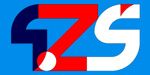 ZOZNAM AKCIÍ – september 2022V Trenčíne 9. septembra 2022                           Mgr. Miroslav Šumichrast, riaditeľ školyP. č.DátumAkcia5. 9. 2022Slávnostné otvorenie školského roka 2022/239. 9. 2022Deň obetí holokaustu a rasového násilia – 9. Bod 13. 9. 2022Prihlasovanie do krúžkov v našej škole 14. 9. 2022Prehliadka a tvorivé dielne v Galérii M. A. Bazovského – 9. A16. 9. 2022Filmové predstavenie v kine Metro pre žiakov 7. – 9. ročníka – „Kde je Anna Franková ?“September 2022Plavecký výcvik – 3. ročníkSeptember 2022Návšteva knižnice – 5. ročník22. 9. 2022Týždeň mobility (účasť 1 triedy z 8. a 9. ročníka)22. 9. 2022Prehliadka a tvorivé dielne v Galérii M. A. Bazovského – 9. C23. 9. 2022Prehliadka a tvorivé dielne v Galérii M. A. Bazovského – 8. B23. 9. 2022Biela pastelka – pomoc žiakov a zamestnancov školy ľuďom so zrakovým postihnutím24. 9. 2022Deň Eura26. 9. 2022Európsky deň jazykovDo 26. 9. 2022Prihlasovanie sa do súťaže MAKSÍK29. 9. 2022Prehliadka a tvorivé dielne v Galérii M. A. Bazovského – 9. B30. 9. 2022Noc výskumníkov – Žilina, exkurzia z fyziky (7. C)posledný septembr. týždeňZačiatok krúžkovej činnosti – ZŠ Veľkomoravská